		      ใบส่งมอบงาน		 โรงเรียนนิยมศิลป์อนุสรณ์                                                            วันที่ .............เดือน .............................. พ.ศ. ......................เรื่อง     ส่งมอบงานจ้างเหมาบริการเรียน     ผู้อำนวยการโรงเรียนนิยมศิลป์อนุสรณ์อ้างถึง    สัญญาจ้างเลขที่  .............................   ลงวันที่  ...........................................	  ตามสัญญาจ้าง ลูกจ้างชั่วคราวตามโครงการครูผู้ทรงคุณค่าแห่งแผ่นดิน ปีงบประมาณ พ.ศ. ๒๕๖๐  ของสำนักงานเขตพื้นที่การศึกษามัธยมศึกษา เขต ๔๐  ได้สั่งจ้างให้ข้าพเจ้า  นายชัชวาล  ศรีไพร  ปฏิบัติหน้าที่ครูสอนคณิตศาสตร์ ระหว่างวันที่ ๑  เดือน พฤศจิกายน  พ.ศ. ๒๕๕๙  ถึงวันที่  ๓๐  กันยายน  พ.ศ. ๒๕๖๐ ยกเว้นเดือนเมษายน พ.ศ. ๒๕๖๐  ครบกำหนดตามข้อตกลงวันที่  ๓๐  เดือน  กันยายน  พ.ศ. ๒๕๖๐   นั้น	   บัดนี้ ข้าพเจ้าได้ปฏิบัติหน้าที่ตามที่ได้รับมอบหมาย  ตามที่สัญญาจ้างฯ   งวดที่ .................. ประจำเดือน........................................พ.ศ. .......................     เสร็จเรียบร้อยแล้วตั้งแต่วันที่  ๑   เดือน ...................................... ถึง .................................................พ.ศ. .......................    จึงขอเบิกเงินจำนวน   ..........................................  บาท  ( .......................................................... )	     จึงเรียนมาเพื่อโปรดพิจารณา						ลงชื่อ………………………..…………..                                                 ( นายชัชวาลย์   ศรีไพร )	                                             ครูผู้ทรงคุณค่า		ตรวจรับงานจ้าง				โรงเรียนนิยมศิลป์อนุสรณ์                                                          วันที่  .............  เดือน ................................พ.ศ. ....................		ด้วย นายชัชวาล  ศรีไพร  ได้ส่งมอบงานจ้าง   ตามสัญญาจ้างเลขที่  ....../๒๕๕๙     ลงวันที่..... เดือน  .............  พ.ศ.  ๒๕๕๙    ระหว่างวันที่ ๑  เดือน พฤศจิกายน  พ.ศ. ๒๕๕๙  ถึงวันที่  ๓๐  กันยายน  พ.ศ. ๒๕๖๐ ยกเว้นเดือนเมษายน พ.ศ. ๒๕๖๐ นั้น		คณะกรรมการตรวจรับพัสดุได้ตรวจรับงานจ้างและถือว่าผลการปฏิบัติงานเรียบร้อยถูกต้อง   และเป็นผลดีแก่ทางราชการเสร็จเรียบร้อยแล้ว   ตั้งแต่วันที่  ๑  เดือน .................................. ถึงวันที่.................. เดือน...................................  พ.ศ. .....................    สมควรได้รับเงินค่าจ้าง   งวดที่ ................  ประจำเดือน  .......................................... พ.ศ. ................... เป็นเงิน ......................... บาท ( .................................................)	จึงเรียนมาเพื่อโปรดทราบผลการตรวจรับ					                                                  ลงชื่อ……….......…………………ประธานกรรมการ			                                                       ( นายทนงศักดิ์  ธาราเกษม)ลงชื่อ……........……………………กรรมการ	    ( นางสาวณัฏฐธนัน  รำเจริญ)ลงชื่อ…………........………………กรร     ( นายชาญวิทย์  สุวรรณรอ)	      เรียน   ผู้อำนวยการโรงเรียนนิยมศิลป์อนุสรณ์	คณะกรรมการ ฯ  ได้ตรวจรับงานจ้างดังกล่าวไว้ถูกต้องแล้ว  ซึ่งจะต้องจ่ายเงินให้แก่   นายชัชวาลย์  ศรีไพร เป็นเงิน.................................บาท  (............................................... )  หักภาษี  ณ  ที่จ่าย ..............บาท  ค่าปรับ ..................... บาท   คงจ่ายจริงเป็นเงิน .......................................บาท (...............................................)(ลงชื่อ)....................................เจ้าหน้าที่พัสดุ                              (นางผุสดี  กินขุนทด)                                          -  เห็นชอบ                                                                       (ลงชื่อ)............................................		                                                               (นายประทิน  เหลืองทอง )			ตำแหน่ง ผู้อำนวยการโรงเรียนนิยมศิลป์อนุสรณ์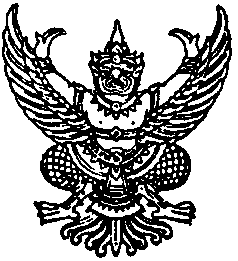 ที่ ศธ. ๐๔๒๗๐.๓๑/                                                    โรงเรียนนิยมศิลป์อนุสรณ์ ตำบลท่าโรง                                                                             อำเภอวิเชียรบุรี จังหวัดเพชรบูรณ์ ๖๗๑๓๐ วันที่ .............. เดือน ............................ พ.ศ...................เรื่อง	 ส่งหลักฐานการเบิกจ่ายเงินค่าจ้างครูครูผู้ทรงคุณค่าเรียน	 ผู้อำนวยการสำนักงานเขตพื้นที่การศึกษามัธยมศึกษา เขต ๔๐สิ่งที่ส่งมาด้วย  	๑.  ใบตรวจรับงานจ้าง		จำนวน  		 ๑   		ชุด		๒.  ใบส่งมอบงาน		จำนวน  	           ๑   		ชุด	 	๓.  บัญชีลงนามปฏิบัติราช          จำนวน                       ๑                  ชุด 	 ตามที่สำนักงานเขตพื้นที่การศึกษามัธยมศึกษา เขต ๔๐ได้ดำเนินการจ้างเหมาบริการลูกจ้างชั่วคราวตามโครงการครูผู้ทรงคุณค่าแห่งแผ่นดิน ปีงบประมาณ ๒๕๖๐ ให้โรงเรียนนิยมศิลป์อนุสรณ์  จำนวน ๑ รายคือนายชัชวาลย์  ศรีไพรนั้น คณะกรรมการฯ   ได้ดำเนินการตรวจรับงานจ้างประจำงวดที่ ..............ประจำเดือน  ......................................... พ.ศ.  ...................   เป็นที่เรียบร้อยแล้วพร้อมจัดส่งหลักฐานต่างๆ    เพื่อขออนุมัติเบิกจ่ายเงินครูผู้ทรงคุณค่าต่อไป      	     จึงเรียนมาเพื่อโปรดพิจารณา                                                    ขอแสดงความนับถือ		    			        ( นายประทิน  เหลืองทอง  )					   ผู้อำนวยการโรงเรียนนิยมศิลป์อนุสรณ์กลุ่มบริหารบุคคลโทร. ๐๕๖๗๙๒๑๓๑